Aufgabe 1:Betrachte das Bild in Ruhe. Achte auf Personen, Gesichtsausdrücke, Körperhaltung sowie Farben.Formuliere fünf Sätze, die mit „Ich sehe…“ beginnen.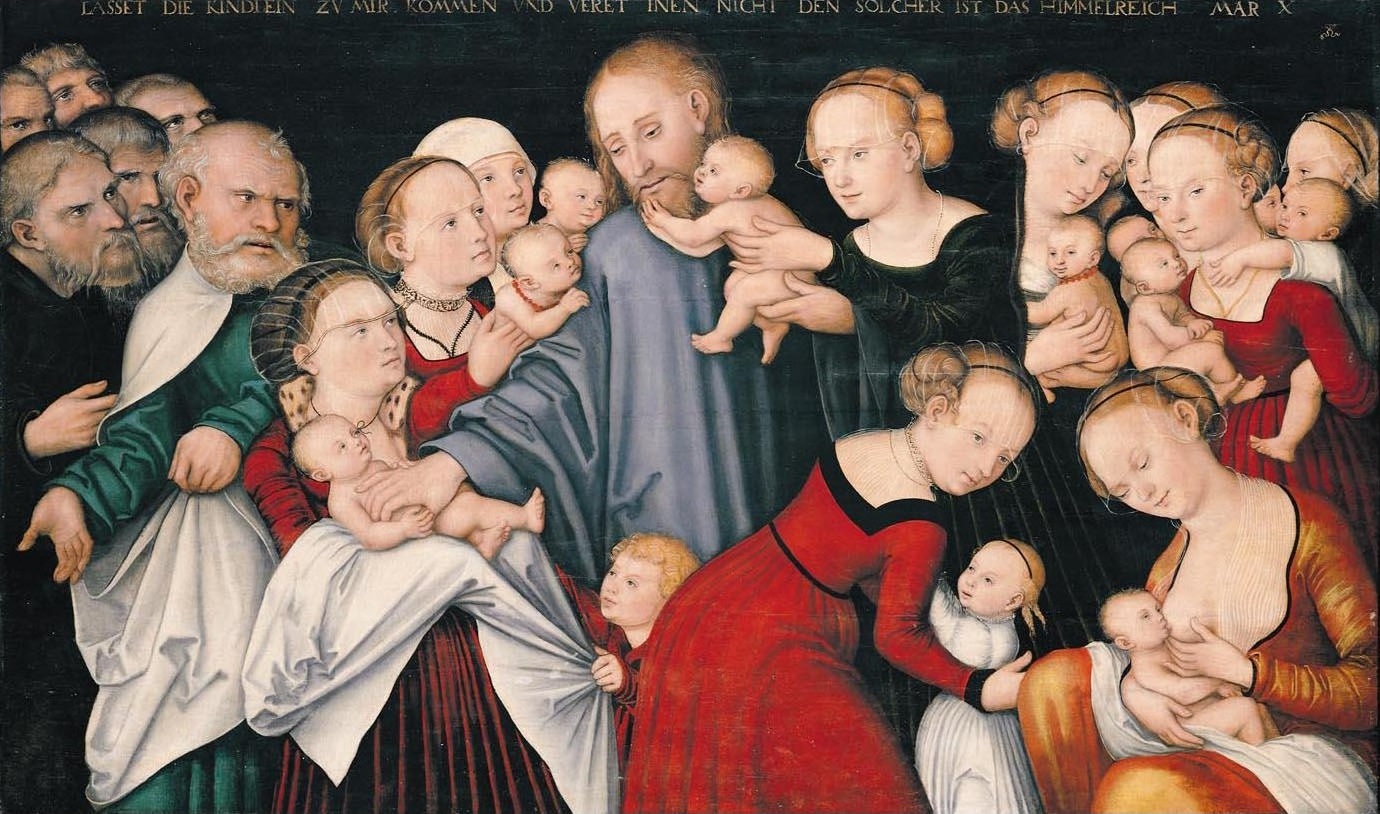 Aufgabe 2:	Im Video hast du eine ausgeschmückte Nacherzählung der Geschichte von Jesus und den Kindern 		gehört. Hier ist die Geschichte im biblischen Wortlaut abgedruckt – allerdings fehlen einige Wörter. 		Fülle die Lücken mit sinnvollen Wörtern.13 Eines Tages brachten einige Eltern ihre Kinder zu Jesus, damit er sie _______________ und _____________ sollte. Doch die ________________ wiesen sie ab. 14 Als Jesus das sah, war er _____________ verärgert über seine Jünger und sagte zu ihnen: »Lasst die ______________ zu mir kommen. __________________ sie nicht daran! Denn das ___________________ gehört Menschen wie ihnen. 15 Ich versichere euch: Wer nicht solchen Glauben hat wie sie, kommt nicht ins Reich Gottes.« 16 Dann nahm er die Kinder in die Arme, legte ihnen die Hände auf den __________ und segnete sie. (Markus 10, 13 – 16)Aufgabe 3:	Was könnten die verschiedenen Personen auf dem Bild denken? Fülle die Denkblasen mit 			vollständigen Sätzen. Du darfst auch noch weitere Denkblasen einfügen.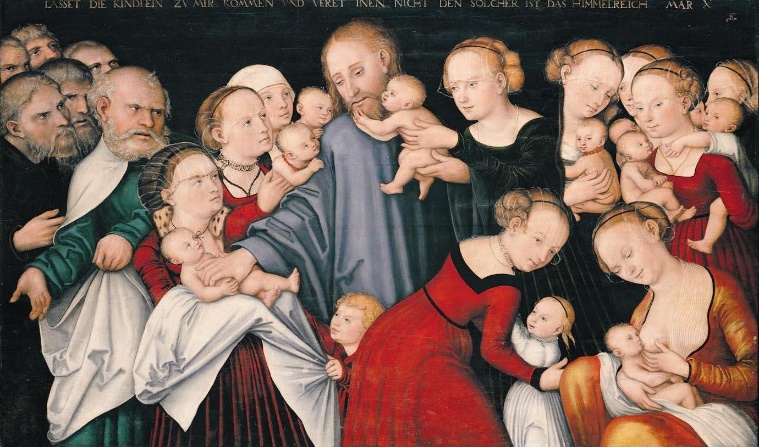 Aufgabe 4:	Beschreibe anhand der Geschichte, was Jesus für ein Mensch ist.____________________________________________________________________________________________________________________________________________________________________________________________________________________________________________________________________________________________________________________________________________________________________________________________Aufgabe 5:	Warum schenkt Jesus den Kindern in dieser Geschichte mehr Zuneigung als den Erwachsenen?____________________________________________________________________________________________________________________________________________________________________________________________________________________________________________________________________________________________________________________________________________________________________________________________Aufgabe 6:	Wähle einen der Segensverse aus und schreibe ihn in Schönschrift auf einen kleinen Zettel.		Verziere den Zettel und gestalte ihn farbig. Schenke den Zettel einer Person, die du magst oder die 		gerade einen guten Zuspruch gebrauchen kann.Ich seheIch seheIch seheIch seheIch sehe